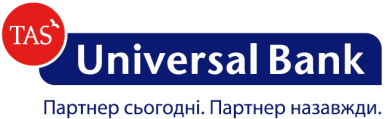 Відомості щодо винагороди членів Правління АТ «УНІВЕРСАЛ БАНК» за 2020 рік, які підлягають оприлюдненнюСтаном на 31.12.2020 кількість членів Правління Банку становила 9 осіб.Голова Правління - Старомінська Ірина Олександрівна. Перший Заступник Голови Правління - Остапець Олег Володимирович. Заступник Голови Правління - Акуленко Юлія Юріївна. Заступник Голови Правління - Лугова Ольга Володимирівна. Заступник Голови Правління - Путятін Олексій Юрійович. Заступник Голови Правління - Семенова Іра Джемалівна. Директор Департаменту інформаційних технологій - член Правління - Задорожний Валерій Валерійович. Директор Департаменту продуктів роздрібного бізнесу та транзакційного банкінгу - член Правління - Звізло Андрій Ярославович. Директор департаменту фінансового моніторингу - член Правління – Цокало Григорій Іванович  Склад Правління протягом 2020 року змінювався: виведено зі складу Правління Директора Департаменту комплаєнс - члена Правління - Алєксєєву Ольгу Вікторівну;введено до складу Правління Директора департаменту фінансового моніторингу - члена Правління – Цокало Григорія Івановича.  Голова Правління - Старомінська Ірина Олександрівна була присутня на всіх засіданнях Правління, на 98 з 101 засіданнях Комітету з управління активами та пасивами АТ «УНІВЕРСАЛ БАНК», на 109 з 111 засіданнях Головного кредитного комітету АТ «УНІВЕРСАЛ БАНК», на всіх засіданнях Комітету з фінансового моніторингу АТ «УНІВЕРСАЛ БАНК», на 23 з 24 засіданнях Комітету з питань стратегії щодо купівлі/продажу та експлуатації нерухомого майна АТ «УНІВЕРСАЛ БАНК», на всіх засіданнях Продуктово-тарифного комітету АТ «УНІВЕРСАЛ БАНК», на 63 з 65 засіданнях Комітету з питань закупівель АТ «УНІВЕРСАЛ БАНК», на всіх  засіданнях Комітету з операційних ризиків у АТ «УНІВЕРСАЛ БАНК», членом  яких вона є (відсутність з поважних причин - у зв’язку з відпусткою тощо). Повідомлень та інцидентів про підтверджені факти неприйнятної поведінки  (включаючи повідомлень конфіденційним шляхом) не відбувалось. Перший Заступник Голови Правління - Остапець Олег Володимирович був присутній на 62 з 64 засіданнях Правління, на 97 з 101 засіданнях Комітету з управління активами та пасивами АТ «УНІВЕРСАЛ БАНК», на 107 з 111 засіданнях Головного кредитного комітету АТ «УНІВЕРСАЛ БАНК», на всіх засіданнях Комітету з фінансового моніторингу АТ «УНІВЕРСАЛ БАНК», на всіх засіданнях Комітету з питань стратегії щодо купівлі/продажу та експлуатації нерухомого майна АТ «УНІВЕРСАЛ БАНК», на 58 з 60 засіданнях Продуктово-тарифного комітету АТ «УНІВЕРСАЛ БАНК», на 60 з 65 засіданнях Комітету з питань закупівель АТ «УНІВЕРСАЛ БАНК»,  на 19 з 20 засіданнях  Комітету з операційних ризиків у АТ «УНІВЕРСАЛ БАНК», членом  яких він є (відсутність з поважних причин - у зв’язку з відпусткою тощо). Повідомлень та інцидентів про підтверджені факти неприйнятної поведінки  (включаючи повідомлень конфіденційним шляхом) не відбувалось. Заступник Голови Правління - Акуленко Юлія Юріївна була присутня на 60 з 64 засіданнях Правління (відсутність з поважних причин - у зв’язку з відпусткою, відрядженням тощо). Повідомлень та інцидентів про підтверджені факти неприйнятної поведінки  (включаючи повідомлень конфіденційним шляхом) не відбувалось.    Заступник Голови Правління - Лугова Ольга Володимирівна була присутня на 61 з 64 засіданнях Правління (відсутність з поважних причин - у зв’язку з відпусткою тощо). Повідомлень та інцидентів про підтверджені факти неприйнятної поведінки  (включаючи повідомлень конфіденційним шляхом) не відбувалось.  Заступник Голови Правління - Путятін Олексій Юрійович був присутній на 63 з 64 засіданнях Правління (відсутність з поважних причин - у зв’язку з відпусткою тощо). Повідомлень та інцидентів про підтверджені факти неприйнятної поведінки  (включаючи повідомлень конфіденційним шляхом) не відбувалось.  Заступник Голови Правління - Семенова Іра Джемалівна була присутня на 59 з 64 засіданнях Правління, на 95 з 101  засіданнях Комітету з управління активами та пасивами АТ «УНІВЕРСАЛ БАНК», на 53 з 111 засіданнях Головного кредитного комітету АТ «УНІВЕРСАЛ БАНК», на всіх засіданнях Комітету з фінансового моніторингу АТ «УНІВЕРСАЛ БАНК», на 57 з 60  засіданнях Продуктово-тарифного комітету АТ «УНІВЕРСАЛ БАНК», на 18 з 20 засіданнях Комітету з операційних ризиків у АТ «УНІВЕРСАЛ БАНК», членом яких вона є (відсутність з поважних причин - у зв’язку з відпусткою тощо). Повідомлень та інцидентів про підтверджені факти неприйнятної поведінки (включаючи повідомлень конфіденційним шляхом) не відбувалось.Директор Департаменту інформаційних технологій - член Правління - Задорожний Валерій Валерійович  був присутній на 58 з 64 засіданнях Правління,  на 56 з 60  засіданнях Продуктово-тарифного комітету АТ «УНІВЕРСАЛ БАНК», на 18 з 20 засіданнях  Комітету з операційних ризиків у АТ «УНІВЕРСАЛ БАНК» членом яких він є (відсутність з поважних причин - у зв’язку з відпусткою тощо). Повідомлень та інцидентів про підтверджені факти неприйнятної поведінки  (включаючи повідомлень конфіденційним шляхом) не відбувалось. Директор Департаменту продуктів роздрібного бізнесу та транзакційного банкінгу - член Правління - Звізло Андрій Ярославович був присутній на всіх засіданнях Правління, на всіх засіданнях Комітету з управління активами та пасивами АТ «УНІВЕРСАЛ БАНК», на 68 з 111 засіданнях Головного кредитного комітету АТ «УНІВЕРСАЛ БАНК», на всіх засіданнях Комітету з фінансового моніторингу АТ «УНІВЕРСАЛ БАНК», на всіх засіданнях Продуктово-тарифного комітету АТ «УНІВЕРСАЛ БАНК»,  на всіх засіданнях Комітету з операційних ризиків у АТ «УНІВЕРСАЛ БАНК», членом яких він є (відсутність з поважних причин - у зв’язку з відпусткою тощо). Повідомлень та інцидентів про підтверджені факти неприйнятної поведінки  (включаючи повідомлень конфіденційним шляхом) не відбувалось. Директор Департаменту фінансового моніторингу - член Правління – Цокало Григорій Іванович за період виконання обов’язків члена Правління був присутній на 17 з 17 засіданнях Правління, на 5 з 5 засіданнях Комітету з фінансового моніторингу АТ «УНІВЕРСАЛ БАНК», на 5 з 5 засіданнях Комітету з операційних ризиків у АТ «УНІВЕРСАЛ БАНК», членом яких він є. Повідомлень та інцидентів про підтверджені факти неприйнятної поведінки  (включаючи повідомлень конфіденційним шляхом) не відбувалось. Директор департаменту комплаєнс - член Правління - Алєксєєва Ольга Вікторівна за період виконання обов’язків члена Правління була присутня на 8 з 33 засіданнях  Правління, на 4 з 7 засіданнях Комітету з фінансового моніторингу АТ «УНІВЕРСАЛ БАНК»,  на 7 з 10 засіданнях Комітету з операційних ризиків у АТ «УНІВЕРСАЛ БАНК», членом яких вона є (відсутність з поважних причин - у зв’язку з відпусткою, тимчасовою непрацездатністю тощо). Повідомлень та інцидентів про підтверджені факти неприйнятної поведінки (включаючи повідомлень конфіденційним шляхом) не відбувалось.Структура винагороди Членів Правління:Фіксована винагорода;Змінна винагорода.Строки фактичної виплати винагороди:  Фіксована винагорода виплачується членам Правління не рідше двох разів на місяць через проміжок часу, що не перевищує шістнадцять календарних днів, та не пізніше семи днів після закінчення періоду, за який здійснюється виплата.  Змінна винагорода виплачується членам Правління в строк до трьох робочих днів після відповідного рішення Наглядової Ради та/або в строки вказані у відповідних внутрішніх нормативних документах та відповідно до чинного законодавства. Вказані строки відповідають  Положенню про винагороду членів Правління АТ «УНІВЕРСАЛ БАНК» та Політиці винагороди АТ «УНІВЕРСАЛ БАНК» та іншим внутрішнім нормативним документам, які стосуються винагороди членів Правління. Фактів використання Банком права на повернення раніше виплаченої членам Правління змінної винагороди не відбувалось.Виявлених Банком порушень умов Положення про винагороду членів Правління АТ «УНІВЕРСАЛ БАНК» не зафіксовано.Голова Правління АТ «УНІВЕРСАЛ БАНК»			підпис		                              І. О. Старомінськавідповідно до Рішення			Наглядової Ради № 07/21від  15.04.2021ЗАТВЕРДЖЕНОРішенням Наглядової РадиАТ «УНІВЕРСАЛ БАНК»від 15 квітня 2021 рокупротокол № 07/21